18.04.2018				г. Зеленогорск				№ 52-281рО назначении на должностьпредседателя Счетной палатыЗАТО г. ЗеленогорскаЗаслушав сообщение председателя счетной комиссии депутата Михайлова Валерия Сергеевича о результатах тайного голосования по кандидатурам на должность председателя Счетной палаты ЗАТО г. Зеленогорска, на основании статьи 6 Федерального закона от 07.02.2011 № 6-ФЗ «Об общих принципах организации и деятельности контрольно-счетных органов субъектов Российской Федерации и муниципальных образований», пункта 5.9 Положения о Счетной палате ЗАТО г. Зеленогорска, утвержденного решением Совета депутатов ЗАТО г. Зеленогорска от 28.11.2013 № 44-253р, Совет депутатов ЗАТО г. ЗеленогорскаР Е Ш И Л: Назначить с 14.05.2018 председателем Счетной палаты ЗАТО г. Зеленогорска Богер Елену Ивановну.Настоящее решение подлежит опубликованию в газете «Панорама».Глава ЗАТО г. Зеленогорска 						   П.Е. Корчашкин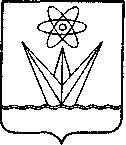  СОВЕТ ДЕПУТАТОВЗАКРЫТОГО АДМИНИСТРАТИВНО-ТЕРРИТОРИАЛЬНОГО ОБРАЗОВАНИЯ ГОРОДА ЗЕЛЕНОГОРСКА КРАСНОЯРСКОГО КРАЯРЕШЕНИЕ